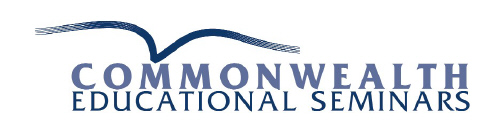                     Continuing Education Program ApprovalDate: 9/9//18The following program has been approved for continuing education credit:Title: Body-Based Healing Therapies for Sexual Trauma SurvivorsSponsoring person or organization:  1 in 3 FoundationDate(s): October 11, 2018Location:  Tyler, TXPresented by: Brenda McBride, LCSWProfessions approved:_X_ Psychologists _X_ Marriage & Family Therapists _X_ Licensed Professional Counselors _X_ Social Workers  _X_ NursesNumber of CE hours credit per program: 1.5Approval Number: 89399Approved for:Maya BethanyPO Box 216Flint, TX 75762Commonwealth Educational Seminars1020 Osterville West Barnstable RdMarstons Mills, MA 02648(800) 376-3345 – Fax: (508) 420-3360CommonwealthSeminars.com     commonwealthseminars@gmail.comPlease use the following information in your promotional materials:Continuing Education credit for this program is awarded by Commonwealth Educational Seminars (CES) for the following professions: Psychologists: Commonwealth Educational Seminars (CES) is approved by the American Psychological Association (APA) to offer continuing education credit programs. Commonwealth Educational Seminars maintains responsibility for this program and its content. Psychologists receive 1.5 hours of continuing education credit upon completing this program.Licensed Professional Counselors/Licensed Mental Health Counselors: Commonwealth Educational Seminars (CES) is entitled to award continuing education credit for Licensed Professional Counselors/Licensed Mental Health Counselors. Please visit CES CE CREDIT to see all states that are covered for LPCs/LMHCs. CES maintains responsibility for this program and its content. LPCs/LMHCs completing this program will receive 1.5 hours of continuing education credit.Social Workers:  Commonwealth Educational Seminars (CES) is entitled to award continuing education credit for Social Workers. Please visit CES CE CREDIT to see all states that are covered for Social Workers. CES maintains responsibility for this program and its content. Social Workers completing this program will receive 1.5 clinical hours of continuing education credit.Licensed Marriage & Family Therapists: Commonwealth Educational Seminars (CES) is entitled to award continuing education credit for Licensed Marriage & Family Therapists. Please visit CES CE CREDIT to see all states that are covered for LMFTs. CES maintains responsibility for this program and its content. LMFTs completing this program will receive 1.5 hours of continuing education credit. Nurses:  As an American Psychological Association approved provider CES programs are accepted by the American Nurses Credentialing Center (ANCC). Every state Board of Nursing accepts ANCC approved programs except California and Iowa, however CES is also an approved Continuing Education provider by the California Board of Registered Nursing, (Provider Number CEP15567) which is also accepted by the Iowa Board of Nursing. Nurses completing this program receive 1.5 CE hours of credit.Please provide us with any promotional materials, online and/or hard copy brochures/flyers which have the above required statements.Please provide us with your evaluations and/or an evaluation summary, as well as your sign-in/sign-out sheets.